OÚ a SDH Kladno Vás zve23.11 2019 od 15 hod. v KD Kladno na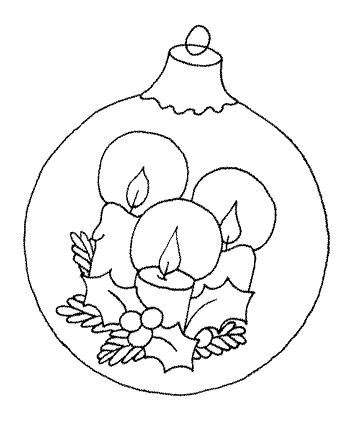 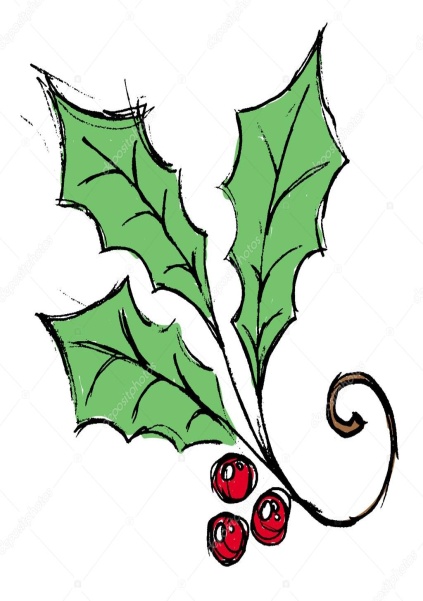 VÁNOČNÍ JARMARKa od 17 hod.KONCERT sboru NAŽIVOZ akce bude pořízena fotodokumentace pro obecní kroniku a webové stránky.